Занятие по социально-бытовой ориентировке для детей с нарушением зрения«Транспорт. Профессии на транспорте» Ткачева Наталия Эриховна, учитель – дефектолог высшей кв. категорииФормирование представлений дошкольников об окружающем мире, о труде человека, о профессиях – это актуальный и необходимый процесс в современном мире.  Особо важное значение для детей с нарушением зрения имеет социально-бытовая ориентировка в процессе социализации и адаптации детей в общество через освоение ими первоначальных представлений социального характера, в том числе и ознакомлением с профессиями и осуществлением ранней профориентации. Погружение ребенка с нарушением зрения в мир профессий в данном занятии создает условия для его более эффективного социально-коммуникативного развития, расширяет кругозор, а также формирует определенный элементарный опыт через игровую, познавательную и продуктивную деятельность. Цель: закрепление предметных представлений по теме «Транспорт», расширение знаний о профессиях на транспорте (ранняя профориентация)Задачи: Коррекционно-образовательные:уточнять и расширять знания детей о видах транспорта, способах его передвижения, особенностях внешнего вида, устройства;уточнять и расширять знания детей о профессиях людей, управляющих транспортом;уточнять и расширять знания детей о материалах, используемых при изготовлении некоторых частей транспорта (на примере автомобиля);расширять и активизировать словарь по теме «Транспорт»;развивать связную речь: умение давать полный и краткий ответы на вопросы.Коррекционно-развивающие:развивать зрительное внимание, слуховое внимание;развивать прослеживающую функцию глаз;развивать логическое мышление;формировать умение выделять и называть некоторые свойства материалов;развивать мелкую моторику пальцев рук и зрительно-моторную координацию;развивать зрительно-поисковую деятельность детей.Воспитательные:воспитывать уважение к людям разных профессий, к труду;продолжать формировать умение работать в коллективе, проявлять доброжелательность, взаимопонимание, инициативность;воспитывать умение слушать и следовать инструкциям, выполнять правила;создавать эмоционально-положительный настрой на совместную деятельность.Участники: дети с функциональным нарушением зрения (амблиопия, косоглазие) старшего дошкольного возраста, учитель-дефектолог.Технологии: - сотрудничества;- игровые;- поисково-исследовательская;- логоритмика;- здоровьесберегающие;- информационно-коммуникативные.Предварительная работа: рассматривание изображений транспорта в разных модальностях, чтение стихов о транспорте и профессиях, отгадывание загадок, сюжетно-ролевые и дидактические игры по теме «Транспорт», разучивание зрительной гимнастики, физкультурной минутки. Оборудование: переносная демонстрационная доска, магниты, ПК, проектор, экран, индивидуальные контрастные фоны с зажимами, фломастеры, указка.Демонстрационный материал: 4 картинки-нелепицы (автомобиль, самолет, корабль, поезд), компьютерная презентация «Профессии на транспорте», ориентир – указатель «Мастерская».Раздаточный материал: контурные изображения транспорта на альбомных листах, листы полупрозрачной бумаги (калька), карточки с изображением частей автомобиля, образцы материалов (металл, пластмасса, резина, стекло, ткань, искусственная кожа).ХОД ЗАНЯТИЯОрганизационный момент. Приветствие в кругу «Доброе утро!” [3]Учитель-дефектолог:Придумано кем-то просто и мудро, Утром здороваться:“Доброе утро!”– Доброе утро, дети!Дети здороваются с учителем-дефектологом.Учитель-дефектолог: Ребята, в выходной день я была на выставке, посвященной разным видам транспорта, и увидела там очень много интересных работ. Но некоторые из них мне показались необычными, и я попросила сделать копии, чтобы показать вам. 1. Дидактическая игра «Что не так?»Учитель-дефектолог размещает картинки-нелепицы на демонстрационной доске и предлагает детям рассмотреть их.Учитель-дефектолог: Смотрите внимательно! Что вы видите?  На что похожи эти рисунки?            Ответы детей: Поезд, паровоз, кораблик, самолет, машинка….                     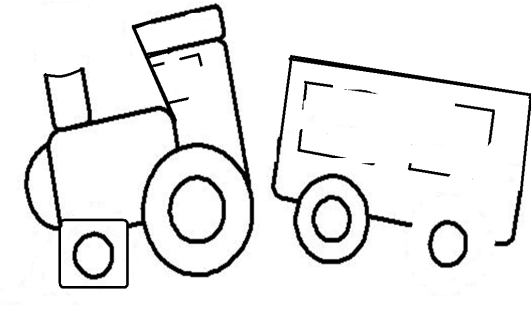 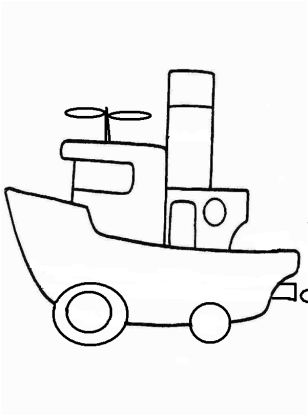 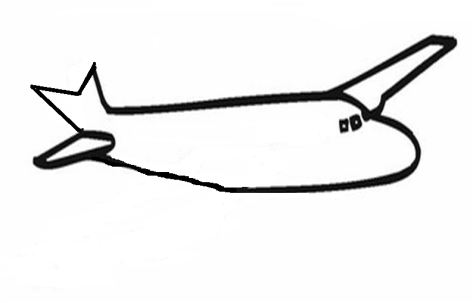 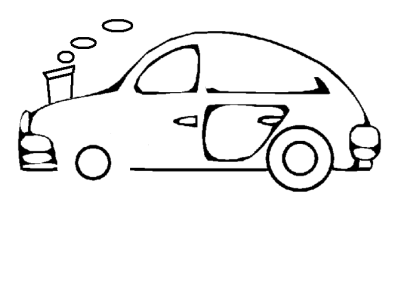 Учитель-дефектолог: А все ли правильно нарисовано? Может быть, художник что-то забыл нарисовать или нарисовал лишнее?Ответы детей: При затруднении в нахождении ошибок и ответах учитель-дефектолог оказывает помощь, задавая наводящие вопросы.Учитель-дефектолог: Какие молодцы! У вас очень внимательные глазки! Давайте теперь мы правильно нарисуем автомобиль, самолет, корабль и поезд. Учитель-дефектолог предлагает сесть за столы.2. Задание «Нарисуй правильно» (обведение через кальку).Дети выполняют задание: обводят через кальку контур транспортного средства [3]. Учитель-дефектолог наблюдает за правильностью выполнения задания, при необходимости оказывает помощь. 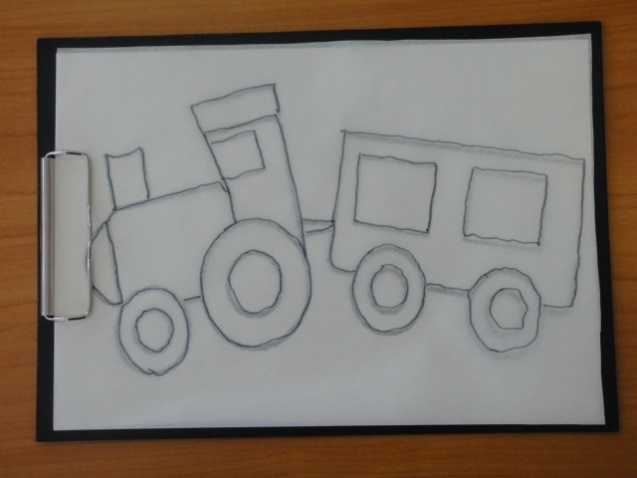 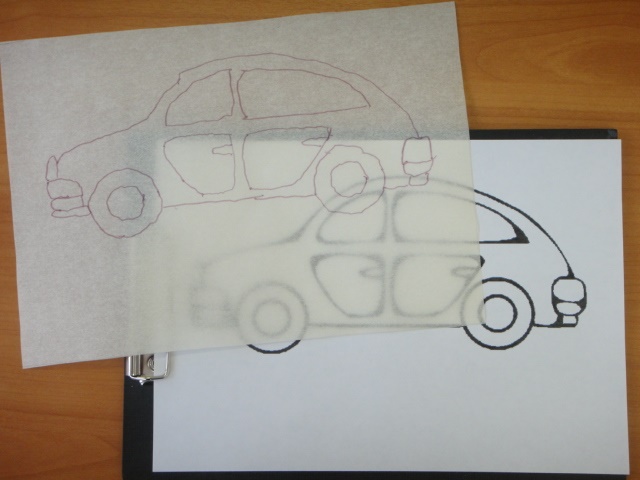 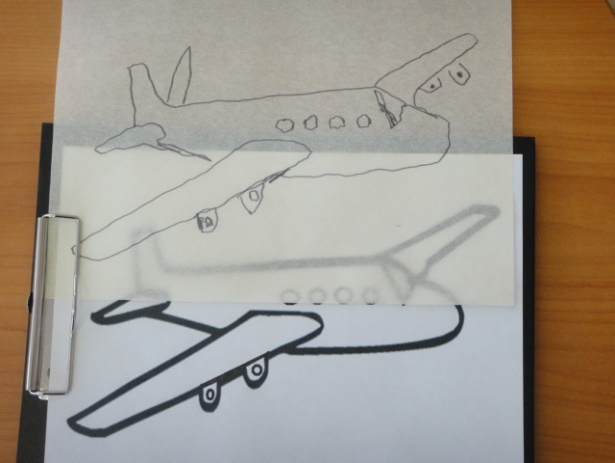 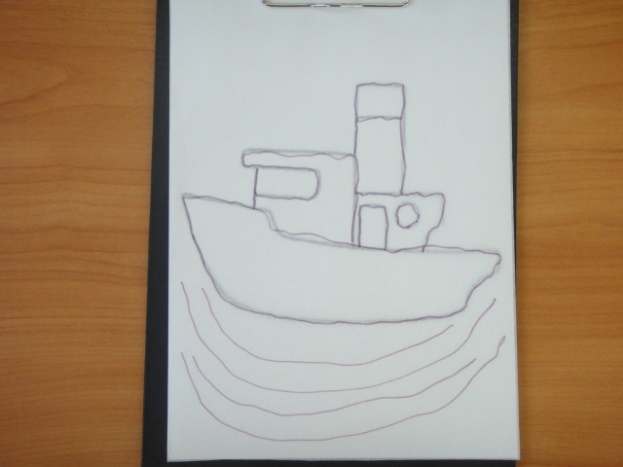 Учитель-дефектолог: Очень хорошие рисунки у вас! Давайте посмотрим, у кого какой вид транспорта получился. Расскажите мне про него! Ответы детей: Это – самолет. Он летит по воздуху. Значит, это – воздушный транспорт…и т. д.Учитель-дефектолог: Молодцы! Вы замечательно потрудились! Надо дать отдых и нашим глазам.3. Зрительная гимнастика «Самолет». Пролетает самолет, С ним собрался я в полет! (раскинули руки)Правое крыло отвел, (посмотрели как можно дальше вправо)Левое крыло отвел. (посмотрели как можно дальше влево)Я мотор завожу (рука описывает большой круг, глаза следят за ее движением)И внимательно гляжу! (описываем круг в другую сторону)Поднимаюсь и лечу, (смотрим вверх)Возвращаться не хочу! (зажмурили глаза на 3сек., открыли и поморгали)Учитель-дефектолог: Ребята, давайте сейчас вспомним, кто управляет транспортом. А поможет нам в выполнении этого задания компьютер. Учитель-дефектолог демонстрирует слайды, созданные с помощью компьютерной программы Презентация Microsoft Office PowerPoint.4. Дидактическая игра «Кто управляет транспортом?»Учитель-дефектолог показывает слайд (1) с фотографиями людей в форме [2] и предлагает детям угадать профессию этих людей. Далее включается звук, характерный для данного вида транспорта. Если дети узнают звук, называют транспорт и профессию, то учитель-дефектолог подтверждает их ответ слайдом (2). Аналогично проводится показ слайдов про капитана, машиниста и шофера.В случае затруднения, учитель-дефектолог оказывает помощь (повтор звука, наводящие вопросы и т.д.)Ответы детей:Учитель-дефектолог: Очень хорошо! Еще раз повторим, какие профессии мы вспомнили. Кто управляет самолетом?  Какими качествами он должны обладать? Какая у него форма, головной убор? Люди каких профессий еще могут работать на самолетах? и т.д.Аналогично повторяют вопросы про капитана, машиниста и шофера.Ответы детей: Учитель-дефектолог: Молодцы, вы отлично справились и с этим заданием! Теперь можно и самим стать шоферами и прокатиться на машине.5. Физминутка «Мы – шоферы» [1].Движения осуществляются согласно тексту.Едем, едем на машине,Нажимаем на педаль,Газ включаем, выключаем,Смотрим пристально мы в даль!Дворники счищают капли:Вправо-влево, чистота!Волосы ерошит ветер, Мы – шоферы хоть куда!  Поехали! Дети с передвигаются в большом пространстве, имитируя вождение автомобиля. Во время движения детей, воспроизводится звук резкого торможения машины и звук машины, которая не может завестись. Учитель-дефектолог: Ой, кажется, с моей машиной что-то случилось! Как вы думаете – что?Ответы детей: Попала в аварию, сломалась и т.д.Учитель-дефектолог: Да, я думаю, что она сломалась. Что же делать, куда мне надо ехать, кто мне поможет починить машину?Ответы детей: Надо ехать в мастерскую. Поможет мастер, ремонтник, механик…Учитель-дефектолог: Хорошо, поехали. А где же эта мастерская, как мы ее найдем? Может быть, кто-то видит вывеску (указатель) мастерской?Дети обращают внимание на картинку с силуэтным обозначением мастерской [2].Учитель-дефектолог с детьми подходят к столам, обозначающим мастерскую. На столах представлены образцы материалов, из которых изготавливают части машин, и картинки с частями машин [2]. 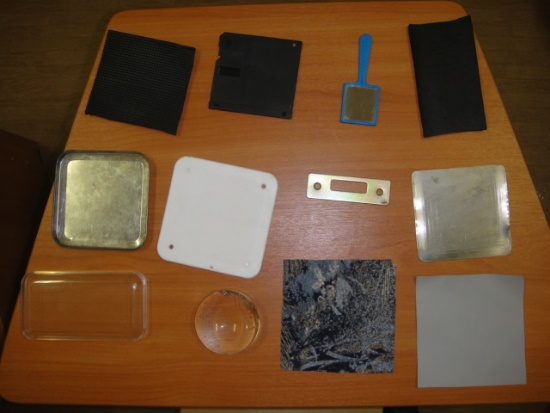 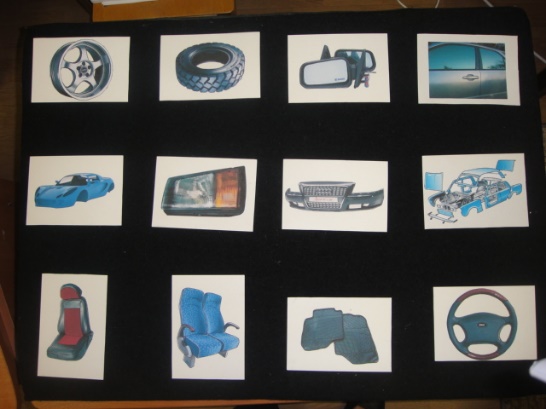 Учитель-дефектолог: Пока мастер чинит мою машину, мы посмотрим, из каких материалов делают части машин.6. Дидактическая игра «Что из чего?»Учитель-дефектолог предлагает сначала рассмотреть материалы, дать названия и определить их свойства (металл (железо) – твердый, холодный, резина – мягкая, гнется, стекло – твердое, прозрачное, ткань – мягкая и т.д.). Ответы детей:Затем дети рассматривают картинки с частями машин, называют их и подбирают материал, из которого, как они думают, делают эти части машин. Учитель-дефектолог наблюдает за правильностью выполнения задания, при необходимости оказывает помощь. Учитель-дефектолог: Все готовы? Давайте проверим, правильно ли мы справились с заданием! 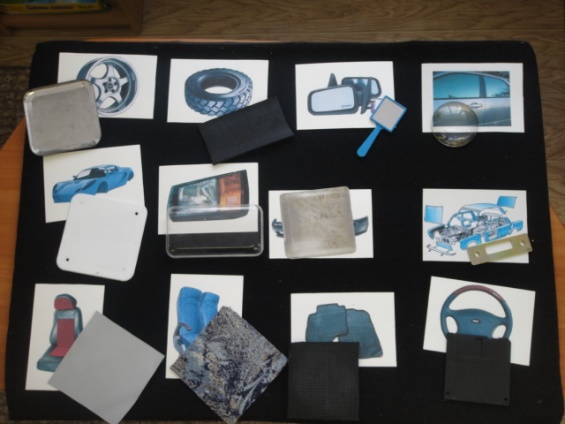 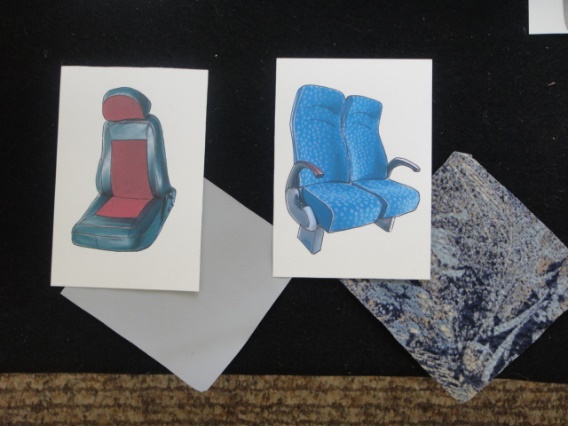 Дети осуществляют взаимопроверку и объясняют свой выбор материала. При необходимости исправляют ошибки.Учитель-дефектолог: Молодцы! Вы все сделали правильно! Окончание занятия. После выполнения задания дети встают (садятся) в круг.  Подведение итогов занятия (что делали, что запомнили из игр, что понравилось, какие трудности испытали). Положительная оценка работы детей.  А теперь мы улыбнемся,Дружно за руки возьмемся.И друг другу на прощаньеМы подарим пожелание –Знания ищи всегдаУмным станешь ты тогда! [3]Литература:Алябьева Е.А. Логоритмические упражнения без музыкального сопровождения: Методическое пособие. — М.: ТЦ Сфера, 2006. — 64 с. (Логопед в ДОУ). Интернет-ресурсы: картинки  https://yandex.ru/images/ Интернет-ресурсы: картотека https://sad1mosty.schools.by/pages/kartoteka-ritualov-nachala-i-okonchanija-zanjatij? Программа специальных (коррекционных) образовательных учреждений IV вида (для детей с нарушением). Программы детского сада. Коррекционная работа в детском саду / Под ред. Л. И. Плаксиной. – М.: Издательство «Экзамен», 2003. – 256 с.12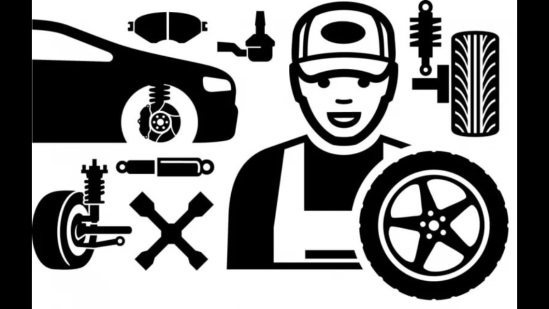 